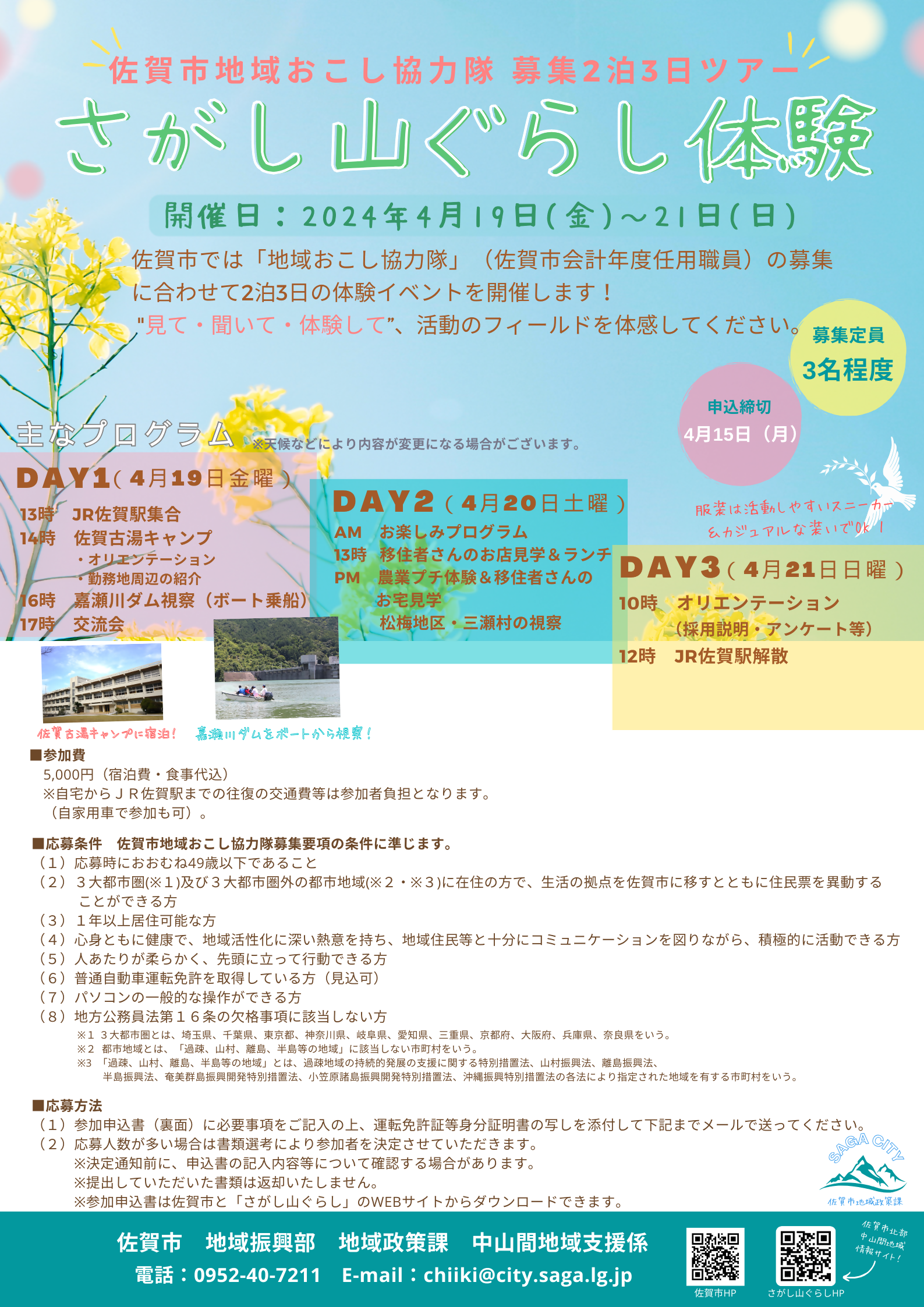 令和6年度4月「さがし山ぐらし体験」（おためし地域おこし協力隊）申込書１. 佐賀市おためし地域おこし協力隊の応募動機２. 興味のある活動はどれですか？　また選んだ理由を教えてください。□お山の移住・定住の支援業務　　□スポーツ施設等の地域資源活用業務　　□食でお山の魅力を伝える業務（山菜等）　□お山の子どもたちと関わる業務　　　□お山で起業に向けた活動（飲食店等の開業）選んだ理由：３．佐賀市北部中山間地域で行いたいことを教えてください。４.他の自治体でも地域おこし協力隊を検討されていますか？□検討している　　　□検討していないふりがな氏　名　生年月日※西暦　　　　年　　月　　日　　　　（年齢　　　　　歳）ふりがな氏　名　生年月日※西暦　　　　年　　月　　日　　　　（年齢　　　　　歳）現住所〒〒〒電話番号E‐mail現在の職業※又は最終学歴